Муниципальное бюджетное дошкольное образовательное учреждение«Детский сад с. Степановка»Ул. Рабочая,16, тел. 24-2-72Проект «Звук – волшебник»Выполнила: музыкальный руководитель второй квалификационной категорииФролова Светлана Анатольевна,7 лет стажа в данной должности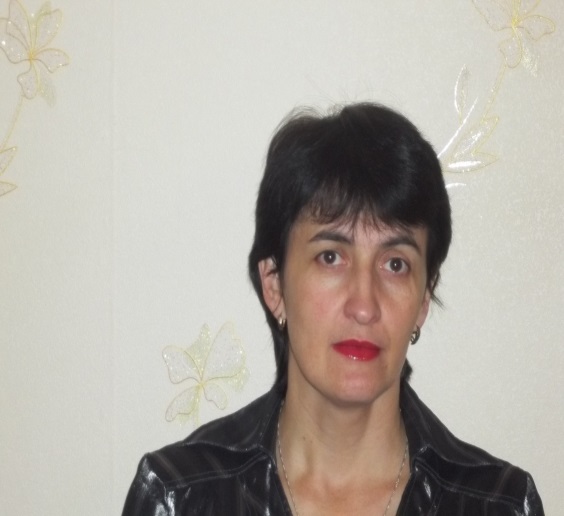 Номинация:Инновации в организации воспитательно – образовательного процесса в ДОУИнновационный проект в сфере дошкольного образования«Звук – волшебник»Постановка проблемы: Существует много путей всестороннего развития детей, развития у них творческих способностей, эмоциональности, мышления, способности импровизировать, личностных качеств, духовного мира. Важнейшим средством формирования этих качеств является музыка.На занятиях нет возможности уделять достаточно времени игре на музыкальных инструментах, чтобы заинтересовать каждого ребенка, объяснить, научить. Очень важно развивать у дошкольника умения слушать, чтобы не только научиться слышать и понимать, воспринимать музыкальное искусство, но и другие виды искусства: живопись, литература и т.д.Для этого необязательно профессионально обучать каждого ребенка, его необходимо научить  слушать и слышать другого человека, звуки природы, окружающие его звуки, прислушаться к кому-либо или к чему-либо, слышать «душу» музыки, а затем и «душу» другого человека, т.е. дать возможность «пройти» ребенку весь путь возникновения музыкальных звуков, но увлекательно, весело, в игре.Экспериментирование – очень интересный и доступный дошкольникам путь познания. Со своими детьми я пробую экспериментировать со звуками. И в этом мне помогают идеи и разработки из парциальной программы «Звук – волшебник» автора Т.Н. Девятовой, это дает огромный простор для творчества, опытничества, для достижения главной задачи – научить детей слышать и слушать.Новизна: Изготовление самодельных музыкальных инструментов, а затем использование их в различных видах деятельности (концертах, в театральных и кукольных постановках, шумовое сопровождение сказок и рассказов в свободное от занятий время и т.д.) дает полет фантазии детям в выражении чувств и творческих начинаниях.Актуальностьпроекта в том, что ребенок более внимательно относится к звуку, с бо́льшим интересом участвует в совместном музицировании, у него исчезают комплексы неумения играть на детских музыкальных инструментах, активно принимает участие во всех видах деятельности.Цель: развивать интерес к эстетической стороне деятельности, потребность детей в творческом самовыражении, инициативность и самостоятельность в воплощении художественного замысла. Привлечь внимание детей к богатству и разнообразию звуков, издаваемых деревянными, металлическими и другими предметами и музыкальными инструментами.Задачи: Расширять кругозор детей через знакомство с музыкальной культурой и музыкальными инструментами.Развивать музыкальный слух и внимание, метроритмическое чувство.Способствовать созданию условий для творческого самовыражения ребенка, учитывая его индивидуальные возможности.Поддержать инициативу и стремление детей к импровизации при игре на самодельных музыкальных игрушек- инструментов. Формировать у дошкольников умение слушать: от хорошо известных  «близких » звуков, окружающих ребенка в повседневной жизни, до звуков, составляющих музыкальную интонацию. Формировать у дошкольников умение через музыкальную интонацию, спетую, сыгранную на  музыкальном инструменте или музыкальной игрушке моделировать художественный образ музыкального произведения. Задачи педагогической деятельности :Через использование самостоятельно сделанных инструментов расширить возможности музыкального развития детей;Развитие творческого потенциала детей разного возраста, вовлекая их в различные виды деятельности;Поощрять импровизацию, умение свободно чувствовать себя творцом.Тип проекта: исследовательский.Срок реализации: 9месяцев (сентябрь 2013 – май 2014 гг.)Участники: воспитанники ДОУ, их родители; педагоги.Организация работыОрганизация  работы проводится по трем направлениям:групповая и индивидуальная работа с детьми;взаимодействие и просветительская работа с родителями;взаимодействие педагогов ДОУ.Реализация проекта предполагает:Использование самодельных игрушек – инструментов в самостоятельной повседневной жизни ребенка.Развитие чувства ритма, умение играть в ансамбле, импровизировать.Ориентирует детей, как на самостоятельность исполнения, так и на самостоятельность оценки его качества.Дети сами могут организовать разнообразную музыкальную деятельность в группе ДОУ, в семье, а также самореализовать свои интересы в ней.Проявление активности инициативы в музыкальной деятельности в детском саду: участие в концертах для более  младших детей, родителей, использует музыкальный репертуар в игровой деятельности, в режимные моменты и т.д.В нашем детском саду мы попробовали реализовать начальные этапы новой для нас программы «Звук - волшебник» и пришли к выводу, что такое направление в музыкальной деятельности очень поможет нам достичь хороших результатов, т.к. диагностика, проведенная по отдельным направлениям музыкального развития показала выросший уровень эмоциональной отзывчивости детей на музыку, чувство музыкального ритма, уровень музыкального мышления, творческого потенциала детей.Даже дети более младшего возраста с большим интересом и удовольствием знакомятся и пользуются сделанными старшими дошкольниками инструментами.На этом этапе освоения нового для нас направления в работе планируется ознакомление с различными звуками уже с младшими дошкольниками, а более углубленное – со старшей группы детского сада. Низкий уровень к концу года значительно уменьшился.Дети начали активно действовать с музыкальными инструментами, музыкальными игрушками, находившимися в группе, начали извлекать и сравнивать получающиеся звуки из всех окружающих предметов.Работа по ознакомлению с различными звуками способствовала обогащению познавательной сферы, а также музыкальному развитию детей. Дети называют услышанные звуки природы, улицы, дома и подбирают к ним схожие по звучанию звуки музыкальных инструментов.Дети с большим интересом озвучивали знакомые художественные произведения, стихи и сказки, подбирали подходящие шумовые инструменты, импровизировали.Этапы реализации проекта:Постановка цели, создание ресурсной базы;Организация работы над проектом;Презентация результата деятельности.Для реализации первого этапа необходимо:Создание мотивации: Беседы о разнообразии мира звуков, который нас окружает, выступление музыкантов из детской школы искусств.Формулирование проблемы: учимся слушать и слышать звуки вокруг нас.Работа с источниками информации (литературой, Интернет – ресурсами и т. д.):поиск информации о различных звуках и музыкальных инструментах, в книгах, телепередачах, интернете.Создание ресурсной базы  для реализации проекта:- создание тематического  альбома «Музыкальные инструменты»- создание картотеки музыкально – дидактических игр и пособийНакопление познавательного опыта:- наблюдение: слушание звуков природы, улицы, дома, деревянных, металлических, стеклянных звуков;На втором этапе проводилась опытническая деятельность: •	опыты «Музыка или шум?», цель: научить определять происхождение звуков и различать музыкальные и шумовые звуки; •	«Почему все звучит?», цель: подвести детей к пониманию причин возникновения звука (колебание предметов);•	«Откуда берется голос?», цель: подвести к пониманию причин возникновения звуков речи; •	«Как распространяется звук», цель: объяснить, как распространяются звуковые волны;«Где живет эхо?», цель: подвести к понятию возникновения эха; «Почему Мишутка пищал?», цель: выявить одну из причин возникновения высоких и низких звуков, зависимость звучащих предметов от их размера; «Как сделать звук громче?», цель: выявить причину усиления звука.Работа с родителями: консультации, всеобуч «Музыка, как часть повседневной жизни», совместные концерты, участие в развлечениях, цель: привлечь внимание к важному для ребенка пониманию, что родители являются союзниками в их жизни, занятиях, играх. Научить взрослых основным навыкам изготовления совместно с детьми музыкальных инструментов и применять в своей повседневной жизни. 	Работа с воспитателями: консультации на тему «Звуки вокруг нас», мастер – класс по изготовлению из бросового материала музыкальных инструментов и применение их в свободной деятельности в группе.Ведется работа по созданию в каждой группе музыкальных уголков, где будут находиться самодельные музыкальные инструменты, выполненные самими детьми и совместно со взрослыми.Заключительный этап: Концертная и творческая деятельность. Цель: презентация достигнутых результатов,  обогащение воспитанников эстетическими впечатлениями с учетом возрастных особенностей их развития, возможностей и интересов,  возможностей к самовыражению в деятельности и привнесение в их жизнь радости.Ресурсная база проекта:1.Кадровые ресурсы:музыкальный руководитель МДОУ «Детский сад с. Степановка» Фролова С.А.воспитатели МДОУ «Детский сад с.Степановка» Русал В.В., Сазонова О.Д.2. Материально-технические ресурсы:предметно-развивающая среда ДОУ- уголок  познавательного развития (материал для экспериментальной деятельности),- уголок художественно-эстетического развития (музыкальные игрушки, инструменты, музыкальная фонотека, аудиозаписи со звуками природы, дома, улицы, с программными музыкальными произведениями для слушания, магнитофон),- уголок конструирования (бросовый материал, модели, алгоритмы создания музыкальных инструментов-игрушек),- музыкальный зал (музыкальные инструменты, музыкальная фонотека д/с, музыкальный центр)среда Кубанской Детской школы искусств (музыкальные инструменты)3) Программно-методические ресурсы:Девятова Т.Н. Звук – волшебник: материалы образовательной программы по музыкальному воспитанию детей старшего дошкольного возраста – М.ЛИНКА –ПРЕСС, 2006 г.Дыбина О.В., Рахманова Н.П., Щетинина В.В. Неизведанное рядом: занимательные  опыты и эксперименты для дошкольников - М.: ТЦ Сфера, 2001  гТ. Тютюнникова. Видеть музыку и танцевать стихи. Творческоемузицирование, импровизация и законы бытия. Либроком, 2010Мурахтина А. И.Музыкальный руководитель ДОУ № 23г.Липецк. Исследовательский проект.  [Электронный ресурс].Материалы по теме из интернет-ресурсов.